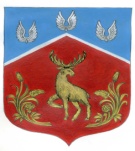 Администрация муниципального образованияГромовское сельское поселение муниципального образованияПриозерский муниципальный район  Ленинградской областиПОСТАНОВЛЕНИЕ  От 29 марта 2019 года    № 91Об утверждении отчета о реализации муниципальных программ муниципального образования Громовское сельское поселение муниципального образования Приозерский муниципальный район Ленинградской области за 2018 год»В соответствии п. 5.6 «Порядка разработки, реализации и оценки эффективности муниципальных программ муниципального образования Громовское  сельское поселение муниципального образования Приозерский муниципальный район Ленинградской области, утвержденного Постановлением администрации муниципального образования Громовское сельское поселение от 03 апреля 2014 года года № 83 «Об утверждении Порядка разработки, реализации и оценки эффективности муниципальных программ муниципального образования Громовское сельское поселение муниципального образования Приозерский муниципальный район Ленинградской области», администрация муниципального образования Громовское  сельское поселение ПОСТАНОВЛЯЕТ:Утвердить   отчет о   реализации   муниципальной    программы «Развитие муниципальной службы в МО Громовское сельское поселение на 2016-2018 гг.», утвержденной постановлением администрации муниципального образования Громовское сельское поселение № 28 от 25.01.2016 года «Об утверждении муниципальной целевой  программы «Развитие муниципальной службы в МО Громовское сельское поселение на 2016-2018гг.», согласно приложению 1 к настоящему постановлению.Утвердить   отчет о   реализации   муниципальной    программы «Развитие  автомобильных дорог   муниципального образования Громовское   сельское поселение муниципального образования Приозерский  муниципальный район Ленинградской области на 2018 год» утвержденной постановлением администрации муниципального образования Громовское сельское поселение от  26 декабря 2017 года  № 453  «Об утверждении программных мероприятий муниципальной программы «Развитие автомобильных дорог муниципального образования Громовское  сельское поселение муниципального образования Приозерский муниципальный район ленинградской области на 2018 год, согласно приложению 2 к настоящему постановлению3. Утвердить   отчет о   реализации   муниципальной    программы «Обеспечение устойчивого функционирования и развития коммунальной инфраструктуры и повышение энергоэффективности в  муниципальном образовании Громовское сельское поселение на 2018г» утвержденной постановлением администрации муниципального образования Громовское сельское поселение Постановление    №454 от  26  декабря  2017 г.	   «Об утверждении муниципальной программы «Обеспечение устойчивого функционирования и развития коммунальной инфраструктуры и повышение энергоэффективности в муниципальном образовании Громовское  сельское поселение на 2018 год»Постановление от 22  марта  2018 г.№ 69  «О внесении изменений в муниципальную программу муниципального образования  Громовское сельское поселение «Обеспечение  устойчивого функционирования и развития  коммунальной инфраструктуры и повышение энергоэффективности в муниципальном  образовании Громовское сельское поселение  муниципального образования Приозерский  муниципальный район Ленинградской области на  2018 год», утвержденную постановлением администрации муниципального образования Громовское сельское от 26.12.2017 года № 454, согласно приложению 3 к настоящему постановлению4. Утвердить   отчет о   реализации   муниципальной  программы «Благоустройство территории муниципального образования Громовское сельское поселение муниципального образования Приозерский муниципальный район Ленинградской области за 2018 год» утвержденной постановлением администрации муниципального образования Громовское сельское поселение от  26 декабря  2017 года №  455 г. «Об утверждении муниципальной долгосрочной целевой программы «Благоустройство территории муниципального образования Громовское сельское поселение муниципального образования Приозерский муниципальный район Ленинградской области на 2018 год», согласно приложению 4 к настоящему постановлению5. Утвердить   отчет о   реализации   муниципальной  программы«Устойчивое общественное развитие в муниципальном образовании Громовское сельское поселение за 2018год» утвержденной постановлением администрации муниципального образования Громовское сельское поселение от  26 декабря 2017 года № 452 «Об утверждении муниципальной  программы «Устойчивое общественное развитие в муниципальном образовании Громовское  сельское поселение на 2018 год».от 28 марта 2018 года № 81 « О внесении изменений в муниципальную  программу «Устойчивое общественное развитие в муниципальном образовании Громовское  сельское поселение на 2018 год», утвержденной постановлением администрации муниципального образования Громовское сельское поселение от 26.12.2017 года № 452»,согласно приложению 5 к настоящему постановлению6. Утвердить   отчет о   реализации   муниципальной  программы«Развитие культуры и физической культуры в муниципальном образовании Громовское сельское поселение на 2017-2019 год» » утвержденной постановлением администрации муниципального образования Громовское сельское поселение№ 514 от 22.11.2016 года « Об утверждении муниципальной программы «Развитие культуры и физической культуры в муниципальном образовании Громовское сельское поселение  на 2017 - 2019 год», были внесены изменения: Постановление № 18 от 24.01.2017 года «О внесении изменений в муниципальную программу «Развитие культуры и физической культуры в муниципальном образовании Громовское сельское поселение  на 2017- 2019 год» Постановление № 375 от 24.10.2017 года «О внесении изменений в муниципальную программу «Развитие культуры и физической культуры в муниципальном образовании Громовское сельское поселение  на 2017- 2019 год» Постановление № 388 от 01.11.2017 года «О внесении изменений в муниципальную программу «Развитие культуры и физической культуры в муниципальном образовании Громовское сельское поселение  на 2017- 2019 год» Постановлени 37 от 07.02.2019 года « О внесении изменений в муниципальную программу «Развитие культуры и физической культуры в муниципальном образовании Громовское сельское поеление на 2017-2019 год»,согласно приложению 6 к настоящему постановлению7. Утвердить   отчет о   реализации   муниципальной  программы «Формирование комфортной городской среды на территории муниципального образования Громовское сельское поселение на 2018-2022 годы» утвержденной постановлением от 08.06.2018 года № 149 «Об утверждении муниципальной программы «Формирование комфортной городской среды на территории муниципального образования Громовское сельское поселение на 2018-2022 годы», постановлением от 26.12.2018 года №344 «Об утверждении муниципальной программы «Формирование комфортной городской среды на территории муниципального образования Громовское сельское поселение на 2018-2022 годы», согласно приложению 7 к настоящему постановлению8. Утвердить   отчет о   реализации   муниципальной  программы «Обеспечение качественным жильем граждан на территории муниципального образования Громовское сельское поселение муниципального образования Приозерский муниципальный район Лнинградской области на 2018-2019 годы» утвержденной постановлением  № 423 от 18.12.2017г. года «Об утверждении муниципальной целевой  программы « Обеспечение качественным жильем граждан на территории муниципального образования Громовское сельское поселение муниципального образования Приозерский муниципальный район Ленинградской области на 2018 год.», согласно приложению 8 к настоящему постановлению.9. Подпись ответственных исполнителей программы , согласно приложению 9 к настоящему постановлению10..  Настоящее постановление подлежит опубликованию в средствахмассовой информации и на сайте администрации муниципального образования Громовское сельское поселение муниципального образования Приозерский муниципальный район Ленинградской области.Глава администрации                                                       А.П. КутузовВострейкина Т.А (881379)99-466     РАЗОСЛАНО: 2-дело, сайт -1, www.lenoblinform.ru 